EMPLOI DU TEMPS – VENDREDI 29 MAI et début de semaine suivanteEMPLOI DU TEMPS – VENDREDI 29 MAI et début de semaine suivanteEMPLOI DU TEMPS – VENDREDI 29 MAI et début de semaine suivanteCalendrierObjectif Se repérer dans le temps Pense à cocher ton calendrier.CopieEtude de la langueEcris la date sur ton cahier puis copie le texte :Pense à sauter des lignes !L’IME sera fermé lundi puisque c’est la Pentecôte, jour férié d’origine religieuse. A la place, l’équipe éducative accueillera les jeunes le mardi. Céline et Kévin continuent les visites à domicile les autres jours.NumérationComparaison des nombres décimauxhttps://www.logicieleducatif.fr/college/math/comparaison-de-nombres-college.phpCoche la case  avant de jouer.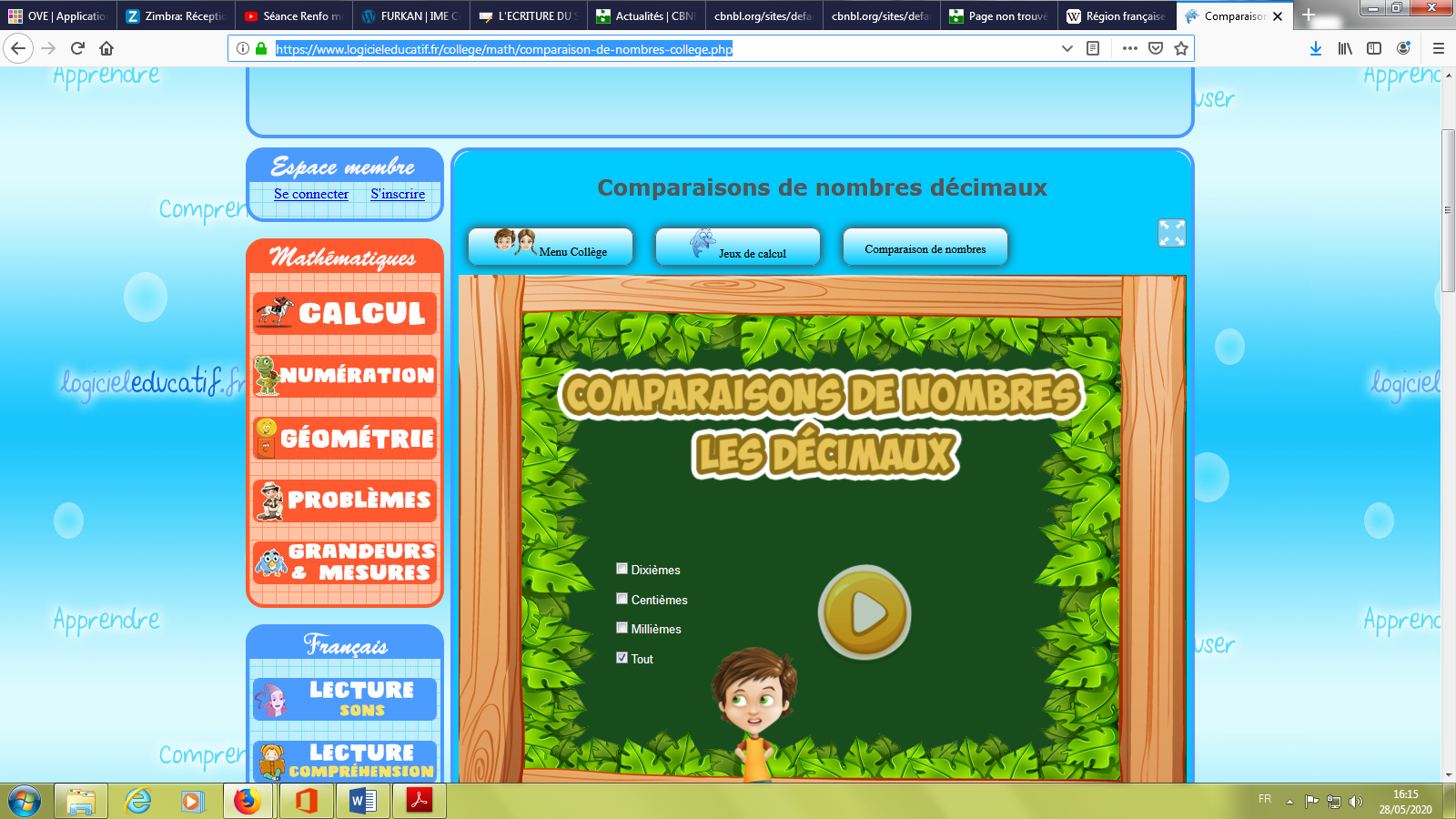          < plus petit que                = égal            > plus grand queLogiqueQui est-ce ? Jeu lecture – compréhension Niveau 1 ou 2https://www.logicieleducatif.fr/francais/lecture/qui-est-ce-metiers.phpVisite virtuelle d’un jardin botaniqueTélécharge le document de travailIl s’agit de visiter virtuellement le jardin botanique de Bailleul en France et de dessiner une plante ou un animal observé pendant la visite.La monnaieVoici des jeux pour travailler la monnaie à faire au choix.https://learningapps.org/display?v=pmon38kfk20